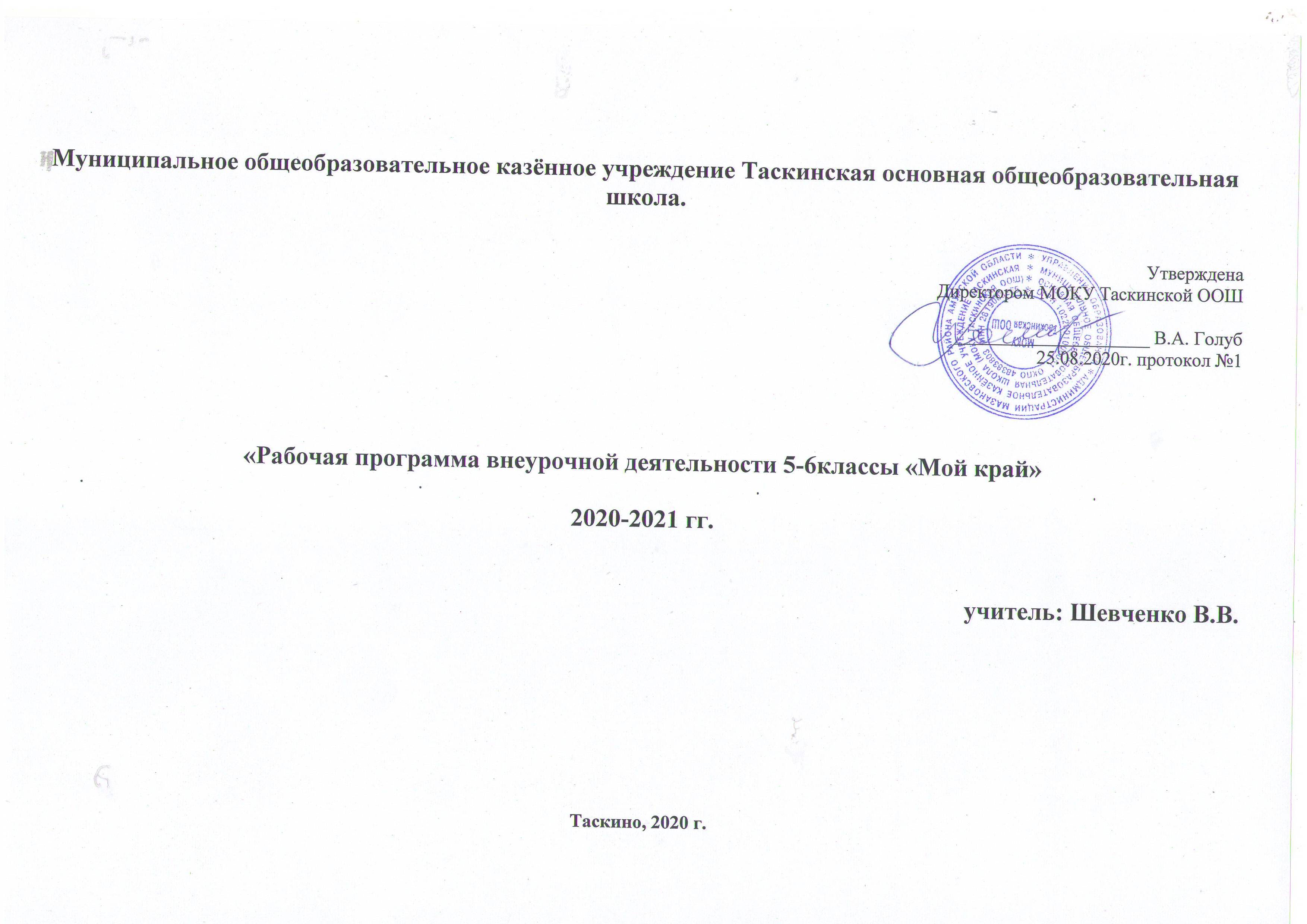 Муниципальное общеобразовательное казённое учреждение Таскинская основная общеобразовательная школа.   Утверждена                                                                                                                                                 Директором МОКУ Таскинской ООШ                                                                                                                                                    _____________________ В.А. Голуб25.08.2020г. протокол №1«Рабочая программа внеурочной деятельности 5-6классы «Мой край»2020-2021 гг.учитель: Шевченко В.В.Таскино, 2020 г.ПОЯСНИТЕЛЬНАЯ ЗАПИСКАРабочая программа составлена в соответствии со следующими нормативными документами и инструктивно-методическими материалами:Конституция РФ. Принята на референдуме 12 декабря 1993 г.Федеральный закон Российской Федерации от 29 декабря 2012 г. N 273-ФЗ «Об образовании в Российской Федерации» (с изменениями и дополнениями, вступающими в силу с 01.09.2013 г.)Концепция долгосрочного социально-экономического развития Российской Федерации на период до 2020 года (п. 3.3. «Развитие образования»);Концепция Федеральной целевой программы развития образования на 2011-2015 годы. Утв. Расп. Правит. РФ от 07 февр. 2011 г. № 163-р.;Приказ Минобразования России от 9 марта 2004 года №1312 «Об утверждении федерального базисного учебного плана и примерных учебных планов для образовательных учреждений Российской Федерации, реализующих программы общего образования» (в ред. от 01.02.2012 г.);«Региональный базисный учебный план и примерные учебные планы образовательных учрежденийАмурской области, реализующие программы общего образования», утверждённый приказом департамента образования Амурской области от 31.03.2005 № 574 (с последующими изменениями);Учебный план школы на 2020-2021 год;Футорянский Л.И. «История Приамурья» учебное пособие.2000г.Зобов Ю.С. « История Амурской области»  1996г.А.В.Баранов «История Амурской области», 2005 г.2 Ведущие целевые установки в предмете  «Мой край»:Главная цель изучения исторического краеведения в современной школе - образование, развитие и воспитание личности обучающегося, способного к самоидентификации и определению своих ценностных приоритетов на основе осмысления исторического опыта своей малой Родины, страны и человечества в целом, активно и творчески применять исторические знания в учебной и социальной деятельности.2.3 Цели обучения с учетом специфики предмета:формирование исторического мышления – способности рассматривать события и явления с точки зрения их исторической обусловленности, сопоставлять различные версии и оценки исторических событий и личностей, определять собственное отношение к дискуссионным проблемам прошлого и современности.освоение систематизированных знаний об истории родного края, формирование целостного представления о месте и роли Амурской области в историческом процессе приоритетное развитие у учащихся исторического мышления при опоре на их знания о прошлом своей Родины и всего мирастремление к взвешенному подходу к раскрытию достижений и негативных явлений и процессов в развитии Отечества в исторической ретроспективепроведение связи истории Родины и истории семьи учащихся, которая отражает один из важнейших каналов социализации школьников, развития личностного восприятия общественно-политических событий, в том числе исторических.освоение историко-краеведческих знаний как база для осознания взаимосвязей социальных общностей накопление опыта необходимого для дальнейшего самостоятельного изучения истории края, поселка и района (рассматривать привычные сельские объекты, повседневные предметы, музейные  экспонаты, семейные архивы как источники знаний о прошлом и современной  истории, культуре поселка и извлекать из них нужную информацию; пользоваться справочной и краеведческой литературой, добывать информацию в общении с родственниками, односельчанами; ориентироваться в сельской среде, по карте, в адресной системе).2.5 Задачи обучения предмету «Историческое краеведение». В рамках курса «Мой край»:Задачи изучения исторического краеведения в основной школе:воспитание патриотизма, уважения к истории и традициям нашей Родины, к правам и свободам человека, демократическим принципам общественной жизни;освоение знаний о важнейших событиях, процессах оренбургской истории в их взаимосвязи и хронологической преемственности;овладение элементарными методами исторического познания, умениями работать с различными источниками исторической информации;формирование ценностных ориентаций в ходе ознакомления с исторически сложившимися культурными, религиозными, этно-национальными традициямиАмурской области;применение знаний и представлений об исторически сложившихся системах социальных норм и ценностей для жизни в поликультурном, полиэтничном и многоконфессиональном обществе, участия в межкультурном взаимодействии, толерантного отношения к представителям других народов и странстремиться пробудить у учащихся познавательный процесс к поселку и району, и к его изучению;способствовать осмыслению и систематизации имеющихся у школьников знаний о поселке, освоению новых;формирование новых, необходимых для его самостоятельного познания, а также оценочных суждений;привлечь учащихся к познавательной, поисково-исследовательской деятельности.2.6 Общая характеристика учебного предмета:      Историческое краеведение на ступени основного общего образования играет важнейшую роль с точки зрения личностного развития и социализации учащихся, приобщения их к национальным и мировым культурным традициям, интеграции в исторически сложившееся многонациональное и многоконфессиональное сообщество. В процессеобучения у учащихся формируются яркие, эмоционально окрашенные образы различных исторических эпох, складывается представление о выдающиеся деятелях и ключевых событиях прошлого Амурской области. Знания об историческом опытеамурцев и историческом пути российского народа важны и для понимания современных общественных процессов, ориентации в динамично развивающемся информационном пространстве.     Посредством программы реализуются три основные функции исторического краеведения, как раздела истории:- познавательно-развивающая функция, обеспечивающая изучение исторического пути разных стран и народов, отражение всех явлений и процессов истории человечества;- практическо-политическая функция, состоящая в том , что история как наука, выявляя закономерности и тенденции развития общества, способствует формированию политического курса, предостерегает от субъективизма;- мировоззренческая функция, обеспечивающая формирование представлений об обществе, общей картины мира на основе знаний исторических фактов, процессов и явлений.      Данная программа обеспечивает возможность создания широкого образовательного пространства для ознакомления  с эпохой, когда общество начало осознавать своё многообразие.       Структура и содержание программы соответствуют образовательному стандарту и принципам развития системы российского образования. Программа основной  образовательной школы нацеливает на формирование систематизированных знаний о различных исторических этапах развития человеческой цивилизации.Содержание программы построено на основе проблемно-хронологического принципа, что позволяет уделить необходимое внимание наиболее важным сквозным проблемам  развития человеческого общества, и особенностям развития отдельных регионов, а так же проследить динамику исторического развития и выделить его основные этапыПрограмма ориентируется на реализацию в курсе истории многофакторного подхода, позволяющего показать всю сложность и многомерность истории какой-либо страны, продемонстрировать одновременное действие  различных факторов, приоритетное значение одного из них в тот или иной период, показать возможности альтернативного развития народа, страны в переломные моменты их истории.       Содержание курса исторического краеведения конструируется на следующих принципах:- принцип историзма, рассматривающий все исторические факты, явления и события в последовательности, взаимосвязи и взаимообусловленности. Любое историческое явление следует изучать в динамике. Событие и личность е могут быть исследованы вне временных рамок;-принцип объективности,основанный а фактах в их истинном содержании, без искажения и формализации. Принцип предполагает исследовать каждое явление разносторонне, многогранно;-принцип социального подхода предполагает рассмотрение исторических процессов с учётом социальных интересов различных групп и слоёв населения, отдельных личностей, различных форм их проявления в обществе;- принцип альтернативности, предполагающий гипотетическое, вероятностное осуществление того или иного события, явления, процесса на основе анализа объективных реалий и возможностей. Действие принципа альтернативности позволяет увидеть неиспользованные  возможности  в конкретном процессе, увидеть перспективные пути развития.     Наряду с отмеченными дидактическими принципами, содержание программы  соответствует традиционным принципам: научности, актуальности, наглядности, обеспечения мотивации, соблюдения преемственности в образовании, уровневой и предпрофильной дифференциации, системности вопросов и заданий, практической направленности, прослеживания  внутрикурсовых и межпредметных связей.    Соблюдение  и сочетание всех принципов познания истории обеспечат строгую научность и достоверность в изучении исторического прошлого.2.7 Общая характеристика учебного процесса:При преподавании предмета «Историческое краеведение» используются следующие технологии:1) классическое лекционное обучение;2) обучение с помощью аудиовизуальных технических средств;3) система "консультант";4) обучение с помощью учебной книги; самостоятельная работа;5) система "малых групп"; дифференцированные способы обучения;6) система "репетитор" - индивидуальное обучение;В рамках личностно-ориентированных технологий самостоятельными направлениями выделяются гуманно-личностные технологии, технологии сотрудничества и технологии свободного воспитания.г) Гуманно-личностные технологии отличаются, прежде всего, своей гуманистической сущностью, психотерапевтической направленностью на поддержку личности, помощь ей. Они "исповедуют" идеи всестороннего уважения и любви к ребенку, оптимистическую веру в его творческие силы, отвергая принуждение.д) Технологии сотрудничества реализуют демократизм, равенство, партнерство в субъект-субъектных отношениях педагога и ребенка. Учитель и учащиеся совместно вырабатывают цели, содержание, дают оценки, находясь в состоянии сотрудничества, сотворчества.е) Технологии свободного воспитания делают акцент на предоставление ребенку свободы выбора и самостоятельности в большей или меньшей сфере его жизнедеятельности. Осуществляя выбор, ребенок наилучшим способом реализует позицию субъекта, идя к результату от внутреннего побуждения, а не от внешнего воздействия.С остальными предметами учебного плана история связана следующим образом:1.Русский язык, литература. При знакомстве с новыми терминами, понятиями обязательно даётся их этимология (происхождение, перевод, значение). Анализируются исторические документы, фрагменты из художественных произведений, художественной литературы, и сопоставление их с соответствующими описаниями, характеристиками и оценками в учебниках истории.2. География.История современнойАмурской области сложна и разнообразна, это разнообразие зависит от особенностей географического положения, природных условий, социальной структуры региона. Фактически в курсе географии и краеведения изучаются одни и те же процессы с учетом специфики каждого предмета. Использование потенциала межпредметных связей курсов истории и географии расширяет знания обучающихся о закономерностях пространственной организации мира, социально-экономическом развитии стран на разных этапах развития, закрепляет умение оперировать статистическим, табличным, картографическим материалом.3.Информатика.Информационные технологии позволяют по-новому использовать на уроках истории и обществознания текстовую, звуковую, графическую и видеоинформацию, что позволяет применять учителю и обучающимся в деятельности различные источники информации.2.8 Обоснование выбора УМКДанный УМК соответствует современному уровню исторической науки и содержанию Федерального образовательного стандарта по истории. В дидактическом и методическом отношении учебники являются продолжением друг друга и являются составной частью завершенной линии учебников по историческому краеведению для основной школы. Кроме того авторы учебников и используемой дополнительной литературы сами являются жителями Амурской области, учеными-историками, что обеспечивает многообразие фактов и их историческую достоверность. Подход, на котором базируются все учебники комплекта, и тщательный отбор фактического материала позволяют авторам сохранить преемственность между частями комплекта. В учебно-методический комплект не входят рабочие тетради для учащихся с разнообразными познавательными и игровыми заданиями, методические пособия для учителей с различными вариантами проведения уроков, дополнительными вопросами, заданиями, тестами, а также книги для чтения, поэтому контроль знаний будет осуществляться на основе материалов, составленных самим преподавателем.2.9 Место учебного предмета «Историческое краеведение» в учебном плане:Факультативный курс «» изучается на ступени основного общего образования в качестве внеурочной деятельности 5- 6  классах по 1 часу в неделю в течении  34 учебных часов .При планировании учебного процесса выбрано оптимальное соотношение последовательности рассмотрения отдельных тем и сюжетов, место включения регионального материала.     В ряде случаев объединено изучение сюжетов отечественной и региональной (внешней политики России, истории мировых войн, отдельные вопросы истории культуры и др.).2.10 Результаты освоения предмета «Историческое краеведение» в рамках курса «Мой край»:Предполагается, что результатом изучения краеведения в основной школе является развитие у учащихся широкого круга компетентностей — социально-адаптивной (гражданственной), когнитивной (познавательной), информационно-технологической, коммуникативной.К важнейшим личностным результатам изучения краеведения в основной школе относятся следующие убеждения и качества:осознание своей идентичности как гражданина субъекта РФ, страны, члена семьи, этнической и религиозной группы, локальной и региональной общности;освоение гуманистических традиций и ценностей современного общества, уважение прав и свобод человека;осмысление социально-нравственного опыта предшествующих поколений, способность к определению своей позиции и ответственному поведению в современном обществе;понимание культурного многообразия мира, уважение к культуре своего и других народов, толерантность.Метапредметные результаты изучения краеведения в основной школе выражаются в следующих качествах:способность сознательно организовывать и регулировать свою деятельность — учебную, общественную и др.;владение умениями работать с учебной и внешкольной информацией (анализировать и обобщать факты, составлять простой и развернутый план, тезисы, конспект, формулировать и обосновывать выводы и т. д.), использовать современные источники информации, в том числе материалы на электронных носителях;способность решать творческие задачи, представлять результаты своей деятельности в различных формах (сообщение, эссе, презентация, реферат и др.);готовность к сотрудничеству с соучениками, коллективной работе, освоение основ межкультурного взаимодействия в школе и социальном окружении и др.Предметные результаты изучения краеведения учащимися 6 класса включают:овладение целостными представлениями об историческом пути народов своей страны и человечества как необходимой основой для миропонимания и познания современного общества;способность применять понятийный аппарат исторического знания и приемы исторического анализа для раскрытия сущности и значения событий и явлений прошлого и современности;умения изучать и систематизировать информацию из различных исторических и современных источников, раскрывая ее социальную принадлежность и познавательную ценность;расширение опыта оценочной деятельности на основе осмысления жизни и деяний личностей и народов в истории своей страны и человечества в целом;готовность применять исторические знания для выявления и сохранения исторических и культурных памятников своей страны и мира.3. Содержание учебного предмета.Основу школьного курса истории составляют следующие содержательные линии:1. Историческое время — хронология и периодизация событий и процессов.2. Историческое пространство — историческая карта Амурской области и России, ее динамика; отражение на исторической карте взаимодействия человека, общества и природы, основных   географических, экологических, этнических, социальных, геополитических характеристик развития человечества.3. Историческое движение:эволюция трудовой и хозяйственной деятельности людей, развитие материального производства, техники; изменение характера экономических отношений;формирование и развитие человеческих общностей — социальных, этнонациональных, религиозных и др.; динамика социальных движений в истории (мотивы, движущие силы, формы);образование и развитие региона; эволюция и механизмы смены власти; взаимоотношения власти и общества; тенденции и пути преобразования общества; основные вехи политической истории;развитие духовной и художественной культуры;развитие отношений между народами, проживающими на территории Амурской области (соседство, завоевания, преемственность).Сквозная линия, пронизывающая и связывающая все названное выше, — человек в истории. Она предполагает характеристику: а) условий жизни и быта людей в различные исторические эпохи; б) их потребностей, интересов, мотивов действий; в) восприятия мира, ценностей.Данный курс дает представление об основных этапах исторического пути Амурской области, при этом внимание уделяется целостной и выразительной характеристике основных исторических эпох — от прослеживания хода наиболее значительных общественных процессов до описания поворотных, драматических событий и их участников. Важная мировоззренческая задача курса «Историческое краеведение» заключается в раскрытии как своеобразия и неповторимости Оренбургской истории, так и ее связи с ведущими процессами российской истории.Следует подчеркнуть, что      в целом речь идет о многоуровневом рассмотрении истории края и населяющих его народов, города, села, семьи. Это способствует решению приоритетных образовательных и воспитательных задач — развитию интереса школьников к прошлому и настоящему родного края, осознанию своей гражданской и социальной идентичности       в широком спектре, включающем этнонациональные, религиозные и иные составляющие, развитию исторической памяти и воспитанию патриотизма, гражданственности.Данный курс играет важную роль в осознании школьниками исторической обусловленности многообразия окружающего их мира, создает предпосылки для понимания и уважения ими других людей и культур.3.1 Распределение содержания:Введение (1 час)Тема 1.Древнейшая история Приамурья (9 часов)Тема 2. Первые государства в Приамурье (4 часа).Тема 3. Борьба за Амур (4 часа)Тема 4. Присоединение Приамурья к России во второй половине XIX века –новая страница в истории региона (15 часов)Контрольный урок (1 час).3.2 Перечень практических работ:Работа с картами, исследовательские работы, анкетирование, интервьюирование.3.3 Перечень демонстраций:Демонстрационный материал включает в себя исторические карты и презентации. Данный вид наглядности сопровождает все ключевые темы курса.4. Тематическое планирование:4.1 Календарно-тематическое планирование:5. Описание учебно-методического комплекта:Л.И. Футорянский Учебное пособие « История Приамурья». 1996.П.И.Сучков  Учебное пособие «История родного края».1988.Н.П.Семыкин. Учебное пособие « История родного края». 1976.М.Н.Мохова. Учебное пособие «Наш край».1972.Н.А.Надеждина. Пособие для учащихся «Экскурсия по родному краю». Государственное учебно – педагогическое издательство Министерствапросвещения РСФСР Москва 1963.А.В.Баранов История Амурской области. Учебное пособие.- Благовещенск: Изд-во БГПУ, 2005.5.4-5.5 перечень технических средств обучения:Мультимедиа проектор, ноутбук, экран, диски6. Планируемы результаты изучения предмета «Историческое краеведение»:К концу года обучения учащиеся должны знать:основные краеведческие термины,историю края,природные  памятники,экономику и население края,стороны социальной жизни людей, их взаимосвязь,культуру и быт.К концу года обучения учащиеся должны уметь:работать с источниками,подбирать литературу, использовать её на занятиях и во внеурочной работе,проводить исследовательскую работу,собирать, обрабатывать, оформлять поисковый материал,выступить с докладом, провести экскурсию.7. Система оценивания по предмету «Историческое краеведение»Для того чтобы оценка соответствовала поставленным принципам, используется несколько вариантов оценивания:рейтинговая оценка (учащиеся  набирают рейтинговые баллы за ответы, ведение тетради, активность на уроке, которые суммируются и дают определенное место, среди всех учащихся);словесные оценки, которые особо выделяю тех учащихся, которые отвечающих на нестандартные вопросы, требующие сообразительности или эрудиции;зачетная система (текущее оценивание не проводится,  а окончание темы, раздела заканчивается всесторонним опросом);  При оценивании учащихся, следует обращать  внимание на следующие моменты:умение находить нужную информацию, различать виды информации, связывать информацию с целью поиска, суммировать информацию;умение подбирать факты, полученные в процессе изучения (поставить цель, задать вопрос);умение оценивать информацию (различать факты и вымысел, факты и мнения, сравнивать информацию, поступившую из нескольких источников);умение делать выводы (обобщение фактов, оценивание последовательности), умение сделать приблизительное заключение на основе фактов.умение передать информацию (точная творческая передача информации, с помощью устной и письменной речи);умение интерпретировать источники информации (ориентироваться по карте, находить нужное место, сравнивать карты и делать выводы);умение выстраивать хронологический порядок вещей, связывать прошлое и будущее, находить различия в периодах времени;умение решать проблемы (распознавать, определять проблемы, собирать факты, относящиеся к проблеме).Критерии оценки устного ответаОценка «5» ставится в том случае, если ответ полный и правильный на основании изученного материала, материал изложен в определённой логической последовательности литературным языком.Оценка «4» ставится, если ответ полный и правильный на основании изученного материала, материал изложен в определённой логической последовательности, при этом допущены 2-3 незначительных ошибки, исправленные по требованию учителя.Оценка «3» ставится, если ответ полный, но при этом допущены 2-3 существенных ошибки, или ответ неполный, несвязный.Оценка «2» ставится, если при ответе обнаружено полное непонимание основного материала или допущены существенные ошибки, которые учащийся не может исправить при наводящих вопросах учителя.Оценка «1» ставится в том случае, если ответ полностью отсутствует.Критерии оценивания письменного ответаПри оценке письменного ответа необходимо выделить следующие элементы:1.                Представление собственной точки зрения (позиции, отношения) при раскрытии проблемы.2.                Раскрытие проблемы на теоретическом уровне (в связях и с обоснованиями) или без использования обществоведческих понятий в контексте ответа.3.                Аргументация своей позиции с опорой на факты общественной жизни или собственный опыт.Оценка «5» ставится, если представлена собственная точка зрения (позиция, отношение) при раскрытии проблемы. Проблема раскрыта на теоретическом уровне, в связях и с обоснованиями, с корректным использованием обществоведческих терминов и понятий в контексте ответа. Дана аргументация своего мнения с опорой на факты общественной жизни или личный социальный опыт.Оценка «4» ставится, если представлена собственная точка зрения (позиция, отношение) при раскрытии проблемы. Проблема раскрыта с корректным использованием обществоведческих терминов и понятий в контексте ответа (теоретические связи и обоснования не присутствуют или явно не прослеживаются). Дана аргументация своего мнения с опорой на факты общественной жизни или личный социальный опыт.Оценка «3» ставится, если представлена собственная точка зрения (позиция, отношение) при раскрытии проблемы. Проблема раскрыта при формальном использовании обществоведческих терминов. Дана аргументация своего мнения с опорой на факты общественной жизни или личный социальный опыт.Оценка «2» ставится, если представлена собственная позиция по поднятой проблеме на бытовом уровне без аргументации.Оценка «1» ставится, если проблема не раскрыта или дана информация (факты общественной жизни или личного опыта) не в контексте задания.1.Обществоведческий, исторический   диктант. Самый простой способ проверки домашнего задания всего класса (одного или нескольких параграфов). Для быстрой проверки взять десять терминов  (легко оценить по пятибалльной системе).
Диктовать по 1 термину за 1 минуты – займет 10 минут. Если диктант в начале урока – то можно тут же устно дать правильные определения, если в конце урока – проверить потом и закрепить на следующем уроке.Оценивание тестовых заданий.1.  Задания с выбором ответа (закрытый тест), задания « дополните  предложение» (открытый тест) оценивается в один и два балла соответственно. Как правило, на одно задание с выбором ответа приходится около минуты, а на составление свободного ответа – около 2-3 минут. Пример открытого теста: прочитайте текст, заполните пропуски.  Оптимально на одной контрольной работе дать 25 заданий: 
(20 с выбором ответа и 5 со свободным ответом).
Критерии оценок: «5»: 16 + 4 (80 – 100  % от общего числа баллов)
«4»: 14 + 3 (70 - 75 %)
«3»: 12 + 0 или 10+2 (50 - 65 %). 
Здесь возможны варианты, поэтому лучше ориентироваться по процентам.   
2.   Дифференцированный тестсоставлен из вопросов на уровне «ученик должен» (обязательная часть) и «ученик может» (дополнительная часть). Например, обязательная часть состоит из 20 вопросов по 1 баллу, а дополнительная часть из 5 вопросов повышенного уровня сложности по 2 балла. Итого максимум 30 баллов.
Критерии оценок: «2»: ученик набрал менее 10 баллов
«3»: выполнил 10 любых заданий обязательной части
«4»: 13 + 4 = 17 баллов и более
«5»: 15+ 6 = 21 баллов и более. 
Можно внести коррективы в критерии, но нужно заранее сообщить школьникам критерии оценки их работы. Используя в своей работе эти рекомендации несколько лет, могу с уверенностью сказать, что дети быстро привыкают к такому оцениванию. И если учитель в начале проверочной работы забывает указать критерии, они сами его об этом спрашивают и контролируют свою работу.Оценивание самостоятельной работы в тетради с использованием учебника.Ваша оценка: «5»— полностью выполнил все  задание
«4» – выполнил задание с погрешностями (1-2 неточности или ошибки)
«3» – правильно выполнил только половину   заданий 
«2» – в  задании много ошибок«1» - не выполнил заданиеСоставление опорно-схематичного конспекта (ОСК)
Перед учащимися ставится задача научиться «сворачивать»  тексты до отдельных слов (словосочетаний), делать схемы с максимальным числом логических связей между понятиями. Работа эта крайне сложная, индивидуальная. Помощь в создании ОСК окажут критерии оценивания ОСК.
Критерии оценивания ОСК по составлению:Полнота  использования учебного материала.Логика изложения (наличие схем, количество смысловых связей между понятиями).Наглядность (наличие  символов, .; аккуратность выполнения, читаемость ОСК).Грамотность (терминологическая и орфографическая).Отсутствие  сложных  предложений, только опорные  слова, словосочетания, символы.Самостоятельность при составлении.Критерии оценки работы учащихся в  группе,  команде и др.умение распределить работу в команде;умение выслушать друг друга;согласованность действий;правильность и полнота выступлений.активностьумение спорить и отстаивать свою точку зренияОтчет после экскурсии, реферат по заданной темепредусматривает самостоятельную работу с дополнительной литературой. Кроме умения выбрать главное и конкретное по теме, необходимо оценить следующее:полноту раскрытия темы;наличие рисунков и схем (при необходимости);аккуратность исполнения.Адаптированноть выступления (не просто чтение)11. Самостоятельная работа – проект (доклад) по заданной теме
Форма контроля по аналогии с предыдущей работой.При оценивании проекта можно выделить следующие критерии оценки:- значимость и актуальность выдвинутых проблем;- корректность используемых методов исследования;- активность каждого участника проекта;- доказательность принимаемых решений;- умение аргументировать свои заключения, выводы;- эстетика оформления;-умение отвечать на вопросы оппонентов.Работа с историческим источникомОтметка «5» выставляется в том случае, если учащийся или  экзаменующийся - установил тип источника и время (дату) его появления; 
- извлек из источника историческую информацию, на основе которой сформулировал и раскрыл поднятую в тексте проблему;  - сопоставил факты нескольких  исторических источников;    - применил контекстные знания и базовые знания смежных предметных областей (география, искусство и т.д.) для объяснения содержания 	исторического источника; - дал  теоретическое  обоснование  информации  источника  и  прокомментировал  ее  с  использованием  научной терминологии; - привел собственную точку зрения на рассматриваемую проблему; - аргументировал свою позицию с опорой на исторические факты и собственный жизненный опыт. Отметка «4» выставляется в том случае, если учащийся или  экзаменующийся  - определил тип источника и историческую эпоху его появления; - извлек из источника историческую информацию, на основе которой обозначил и пояснил поднятую в тексте проблему; - сопоставил факты нескольких  исторических источников;   - прокомментировал информацию источника с использованием научной терминологии; - привел собственную точку зрения на рассматриваемую проблему, но затруднился  с аргументацией свою позиции. Отметка «3» выставляется в том случае, если учащийся или  экзаменующийся   - не узнал тип источника, но указал примерное время его появления;  - на основе информации источника увидел проблему, но не смог ее сформулировать;  - попытался раскрыть проблему, пользуясь общими рассуждениями при слабой опоре на информацию источника;  - не сформулировал собственную точку зрения (позицию, отношение) при ответе на вопросы и задания к тексту источника. Отметка «2» выставляется в том случае, если учащийся или  экзаменующийся   - не указал тип источника, но сделал попытку ответить на поставленные вопросы;  - не увидел проблему и  не смог ее сформулировать;  - пересказал текст источника без его комментирования или дал ответ не в контексте задания. Работа с исторической картойОтметка «5» выставляется в том случае, если учащийся или  экзаменующийся  - читает легенду карты;   - правильно описывает расположение стран (государств), используя соответствующую терминологию;  - раскрывает сущность исторических процессов и явлений (войн, революций и пр.), пользуясь языком карты;  - правильно и в полном объеме выполняет задания по контурной карте.   Отметка «4» выставляется в том случае, если учащийся или  экзаменующийся   - допускает неточности при чтении легенды карты;  - описывает расположение стран (государств), искажая или не в полном объеме используя картографические термины;  - затрудняется в применении карты при анализе сущности исторических процессов и явлений;  - не в полном объеме выполняет задания по контурной карте. Отметка «3»  выставляется в том случае, если учащийся или  экзаменующийся   - допускает ошибки при чтении легенды карты, искажающие смысл исторической информации;  - не соотносит историческую информацию с картой;  - не может обозначить изучаемые исторические объекты (явления) на контурной карте. Отметка «2» выставляется в том случае, если учащийся или  экзаменующийся   - не умеет читать легенду карты;  - не распознает историческую информацию, представленную на карте;  - отказался работать с контурной картой.№ п\пТемаКоличество часовВведение11Древнейшая история Приамурья92Первые государства в Приамурье43Борьба за Амур44Присоединение Приамурья к России во второй половине XIX века –новая страница в истории региона15Контрольный урок1Итого:34 часа№ урокаТема урокаКоличество часовДомашнее заданиеДата планДата факт1Введение1Тема 1. Древнейшая история Приамурья (часа)Тема 1. Древнейшая история Приамурья (часа)Тема 1. Древнейшая история Приамурья (часа)Тема 1. Древнейшая история Приамурья (часа)Тема 1. Древнейшая история Приамурья (часа)Тема 1. Древнейшая история Приамурья (часа)2-4Исследование древностей края3Карта, лекция, сообщение о древних городах5-6Эпоха палеолита2Знать черты отличия археологических культур палеолита7-8Мезолит и неолит Приамурья2Знать черты отличия археологических культур мезолита и неолита9-10Ранний железный век на Амуре2Зарисовать элементы украшений из железаТема 2. Первые государства в Приамурье (2 часа)Тема 2. Первые государства в Приамурье (2 часа)Тема 2. Первые государства в Приамурье (2 часа)Тема 2. Первые государства в Приамурье (2 часа)Тема 2. Первые государства в Приамурье (2 часа)Тема 2. Первые государства в Приамурье (2 часа)11-12Раннее средневековье Приамурья2Знать основные факты, читать лекцию13-14Чжурчженьская эпоха2Лекция, сообщение о чжурчженяхТема 3. Борьба за Амур (2 часа)Тема 3. Борьба за Амур (2 часа)Тема 3. Борьба за Амур (2 часа)Тема 3. Борьба за Амур (2 часа)Тема 3. Борьба за Амур (2 часа)Тема 3. Борьба за Амур (2 часа)15-16Народы Амурской земли1Записи в тетради, карта17Практическая работа1Записи в тетради, карта18-19Лицом к лицу с маньчжурами2Записи в тетради, карта1Тема 4. Присоединение Приамурья к России во второй половине XIX века –новая страница в истории региона (7 часов)Тема 4. Присоединение Приамурья к России во второй половине XIX века –новая страница в истории региона (7 часов)Тема 4. Присоединение Приамурья к России во второй половине XIX века –новая страница в истории региона (7 часов)Тема 4. Присоединение Приамурья к России во второй половине XIX века –новая страница в истории региона (7 часов)Тема 4. Присоединение Приамурья к России во второй половине XIX века –новая страница в истории региона (7 часов)Тема 4. Присоединение Приамурья к России во второй половине XIX века –новая страница в истории региона (7 часов)20-21Амурский вопрос в XVIIIвеке2Записи, даты, основные понятия.22Практическая работа1Записи, даты, основные понятия.23-24«Муравьёвский век» на Амуре2Записи, даты, основные понятия.25-26Русско-китайские договоры XIXвека и вхождение Приамурья в состав России2Записи, даты, основные понятия.27Практическая работа1Записи, даты, основные понятия.28-29Территория и административное устройство Амурской области2Записи, даты, основные понятия.30-31Колонизационное движение в Приамурье во второй половине XIXвека2Записи, даты, основные понятия.32Практическая работа133Экономическое развитие Амурской области в пореформенный период (вторая половина XIXвека)1Записи, даты, основные понятия.34Контрольный урок по курсу1